Объем выполненных работ за 01.08.2022 годОчистка и восстановление колодцев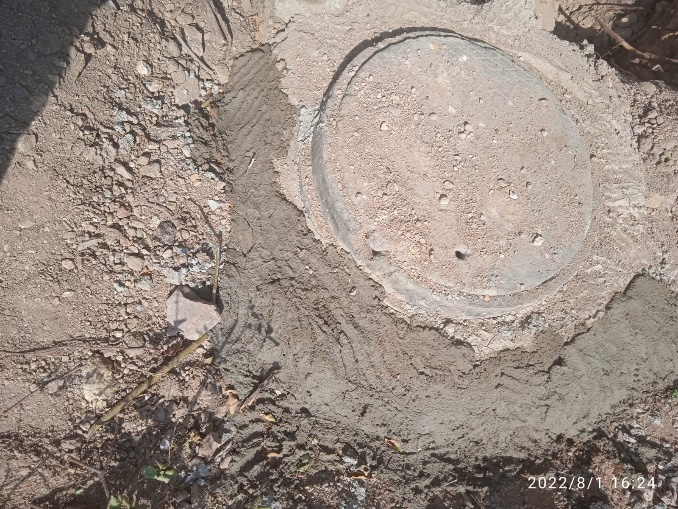 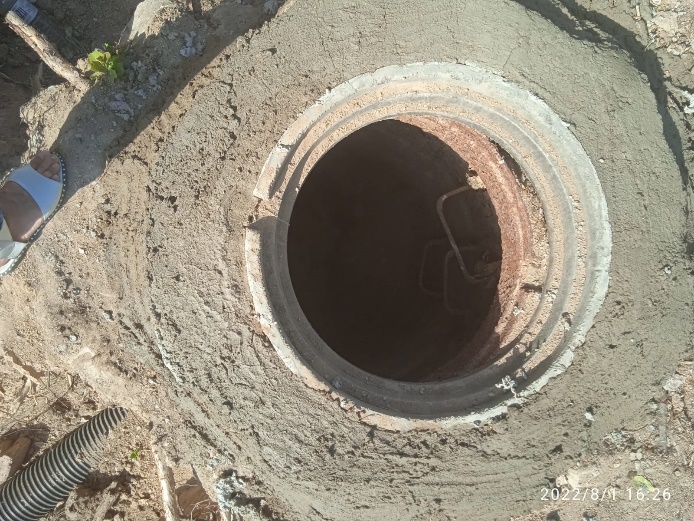 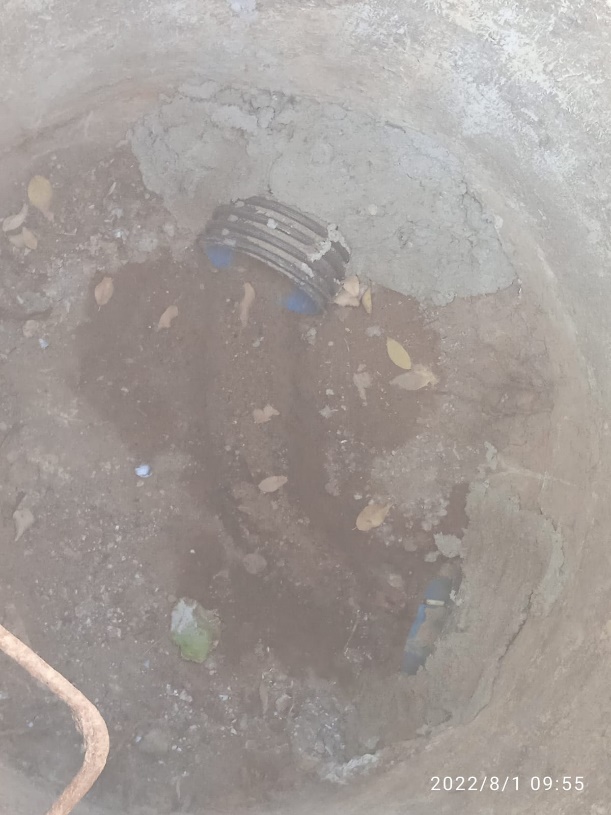 Объем выполненных работ за 02.08.2022 годОчистка и восстановление колодцев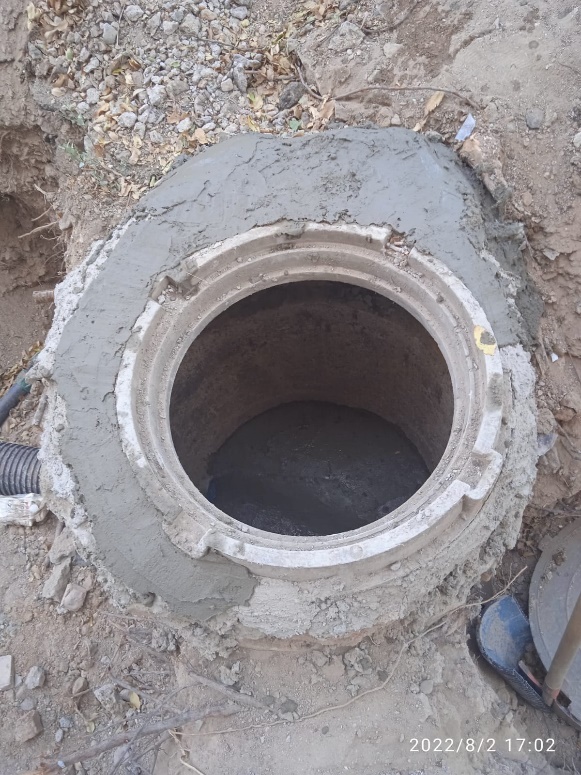 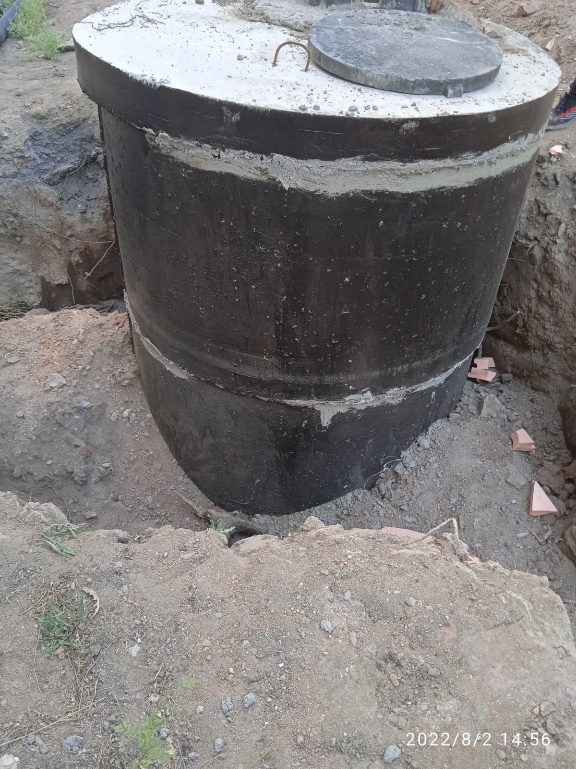 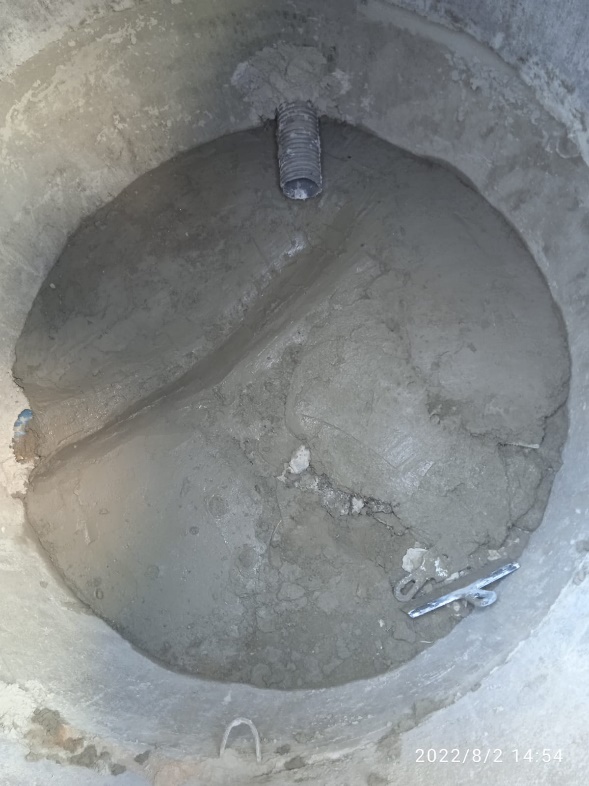 Объем выполненных работ за 03.08.2022 годОчистка и восстановление колодцев.Покраска колодцев.Выравнивание грунта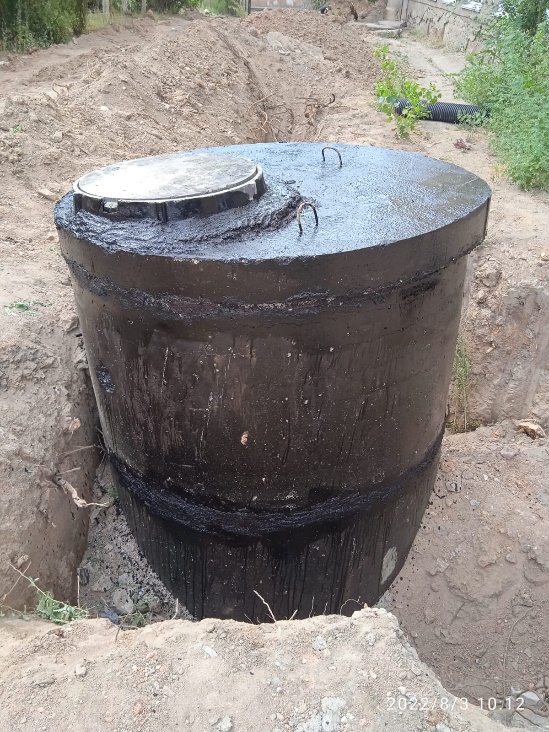 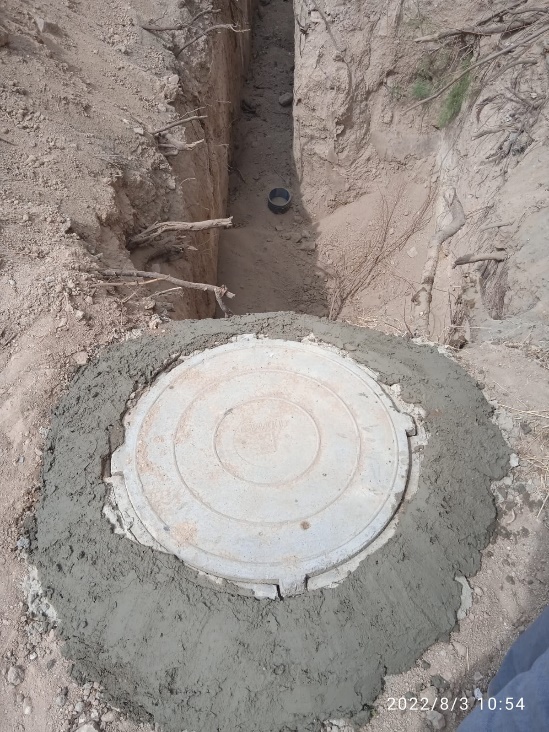 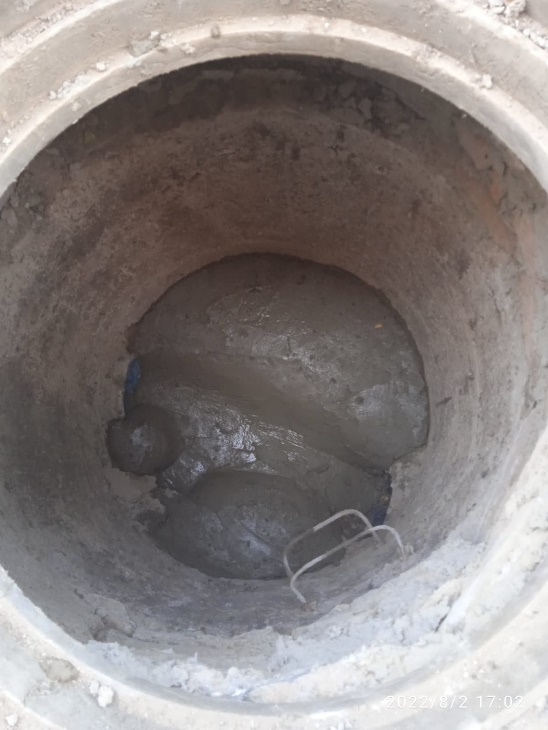 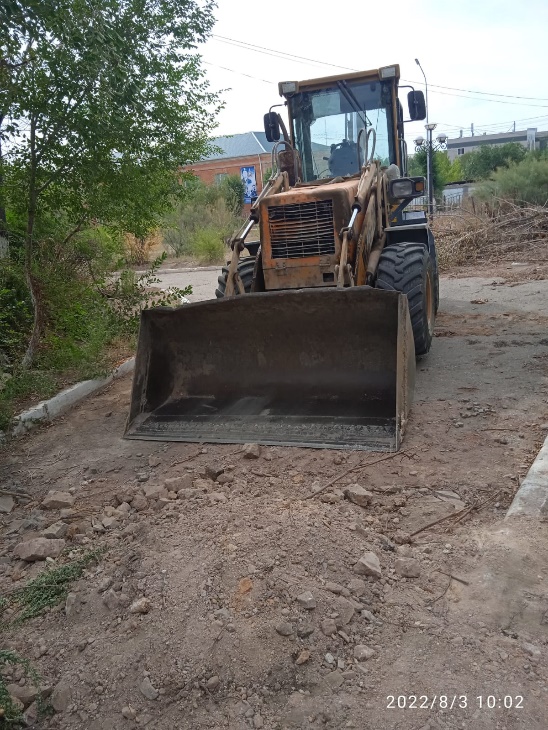 